市防控指挥部各工作组、各成员单位，各区防控指挥部：根据我市当前疫情形势和防控工作需要，按照国务院应对新冠肺炎疫情联防联控机制关于科学划分、精准防控等工作要求，经市防控指挥部研判，并经市防控领导小组同意，自2020年11月9日24时起，将滨海新区汉沽街、中心渔港冷链物流区A区和B区划定为中风险地区。天津市其他区域风险等级不变。我市将根据疫情防控工作形势，适时调整有关区域风险等级。各区各部门各单位要依据风险等级调整情况，持续精准落实疫情防控各项措施。特此通知。附件：1．汉沽街道图           2．中心渔港冷链物流区A区和B区范围图市防控指挥部2020年11月9日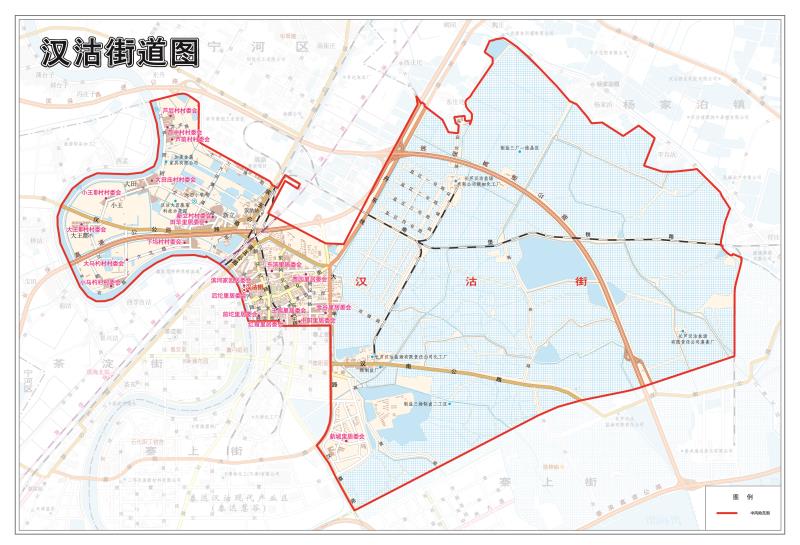 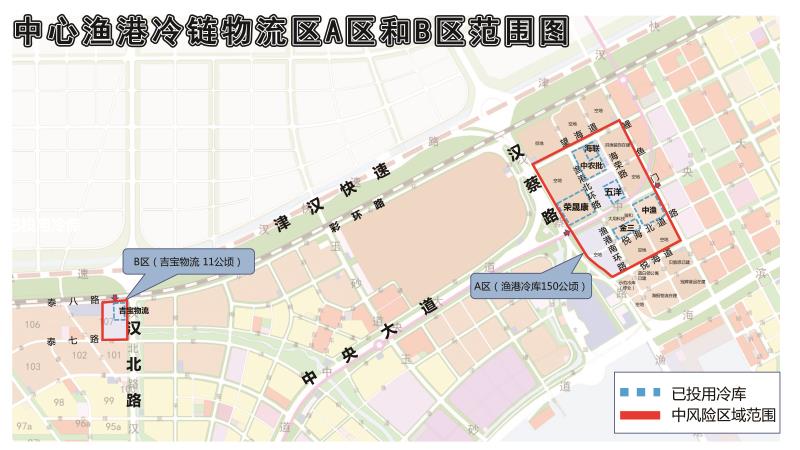 